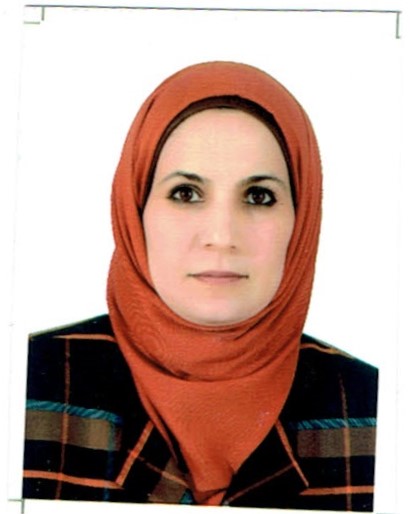 السيرة الجامعية العلمية للتدريسية: د. عبير عطاالله عايد جاسم الحديدي2006-2021التفاصيل ..............الجامعة الموصلالموصلالموصلالموصلالكلية العلومالعلومالعلومالعلومالقسمعلوم الحياةعلوم الحياةعلوم الحياةعلوم الحياةاسم التدريسي/ بالعربية والانكليزيةعبير عطاالله عايد الحديديعبير عطاالله عايد الحديديعبير عطاالله عايد الحديديAbeer Ataallah Ayyed Al-Hadidyالحالة الاجتماعية                                متزوجة                                متزوجة                                متزوجة                                متزوجةالجنسية    عراقية    عراقية    عراقية    عراقيةالعنوان السكني   اربيل   اربيل   اربيل   اربيلالبريد الالكترونيabeer_alhadidy79@yahoo.comabesbio53@uomosul.edu.iq          abeer_alhadidy79@yahoo.comabesbio53@uomosul.edu.iq          abeer_alhadidy79@yahoo.comabesbio53@uomosul.edu.iq          abeer_alhadidy79@yahoo.comabesbio53@uomosul.edu.iq          رقم الجوال07718037256                                07718037256                                07718037256                                07718037256                                تاريخ التعيين في الجامعة15/3/2006                                    15/3/2006                                    15/3/2006                                    15/3/2006                                    الاختصاص العام                             علم الحيوان                             علم الحيوان                             علم الحيوان                             علم الحيوانالاختصاص الدقيق                    الفسلجة الحيوانية/ فسلجة الغدد الصم                    الفسلجة الحيوانية/ فسلجة الغدد الصم                    الفسلجة الحيوانية/ فسلجة الغدد الصم                    الفسلجة الحيوانية/ فسلجة الغدد الصمالشهادات والبلد المانح لها وتاريخها واسم البحث والرسالة والاطروحة ان وجدبكلوريوسالبلدالعراقالعراقالشهادات والبلد المانح لها وتاريخها واسم البحث والرسالة والاطروحة ان وجدبكلوريوسالجهة المانحةجامعة الموصل/ كلية العلوم/ قسم علوم الحياةجامعة الموصل/ كلية العلوم/ قسم علوم الحياةالشهادات والبلد المانح لها وتاريخها واسم البحث والرسالة والاطروحة ان وجداسم البحثتأثير الادوية على الجراثيمتأثير الادوية على الجراثيمتأثير الادوية على الجراثيمالشهادات والبلد المانح لها وتاريخها واسم البحث والرسالة والاطروحة ان وجدالماجستيرالبلدالعراقالعراقالشهادات والبلد المانح لها وتاريخها واسم البحث والرسالة والاطروحة ان وجدالماجستيرالجهة المانحةجامعة تكريت/ كلية الطب/ فرع الفسلجة الطبيةجامعة تكريت/ كلية الطب/ فرع الفسلجة الطبيةالشهادات والبلد المانح لها وتاريخها واسم البحث والرسالة والاطروحة ان وجداسم الرسالةتقدير الهرمون الذكري مع بعض المعايير البايوكيميائية في مصل النساء العقيماتتقدير الهرمون الذكري مع بعض المعايير البايوكيميائية في مصل النساء العقيماتتقدير الهرمون الذكري مع بعض المعايير البايوكيميائية في مصل النساء العقيماتالشهادات والبلد المانح لها وتاريخها واسم البحث والرسالة والاطروحة ان وجدالدكتوراهالبلدالعراقالعراقالشهادات والبلد المانح لها وتاريخها واسم البحث والرسالة والاطروحة ان وجدالدكتوراهالجهة المانحةجامعة الموصل/ كلية العلوم/ قسم علوم الحياةجامعة الموصل/ كلية العلوم/ قسم علوم الحياةاسم الاطروحةالتأثيرات الفسلجية والكيموحيوية لعقار السمفستاتين وعصير الرمان وبذور الشوفان في الارانب النيوزلندية السليمة والمصابة بالتصلب العصيدي التجريبيالتأثيرات الفسلجية والكيموحيوية لعقار السمفستاتين وعصير الرمان وبذور الشوفان في الارانب النيوزلندية السليمة والمصابة بالتصلب العصيدي التجريبيالتأثيرات الفسلجية والكيموحيوية لعقار السمفستاتين وعصير الرمان وبذور الشوفان في الارانب النيوزلندية السليمة والمصابة بالتصلب العصيدي التجريبيالالقاب العلمية وتاريخ الحصول عليهامدرس مساعد15/3/200615/3/200615/3/2006الالقاب العلمية وتاريخ الحصول عليهامدرس14/11/201114/11/201114/11/2011الالقاب العلمية وتاريخ الحصول عليهااستاذ مساعدالالقاب العلمية وتاريخ الحصول عليهااستاذعدد البحوث المنشورة والمقبولة للنشر داخل القطر الكليبحوث منشورة (7)   ، بحوث مقبولة للنشر ( )بحوث منشورة (7)   ، بحوث مقبولة للنشر ( )بحوث منشورة (7)   ، بحوث مقبولة للنشر ( )بحوث منشورة (7)   ، بحوث مقبولة للنشر ( )عدد البحوث المنشورة والمقبولة للنشر داخل القطر لهذه السنةبحوث منشورة ()  ، بحوث مقبولة للنشر (1)بحوث منشورة ()  ، بحوث مقبولة للنشر (1)بحوث منشورة ()  ، بحوث مقبولة للنشر (1)بحوث منشورة ()  ، بحوث مقبولة للنشر (1)عدد البحوث المنشورة والمقبولة للنشر خارج القطر الكليبحوث منشورة (5)  ، بحوث مقبولة للنشر ()بحوث منشورة (5)  ، بحوث مقبولة للنشر ()بحوث منشورة (5)  ، بحوث مقبولة للنشر ()بحوث منشورة (5)  ، بحوث مقبولة للنشر ()عدد البحوث المنشورة والمقبولة للنشر خارج القطر لهذه السنةبحوث منشورة (2)  ، بحوث مقبولة للنشر ()بحوث منشورة (2)  ، بحوث مقبولة للنشر ()بحوث منشورة (2)  ، بحوث مقبولة للنشر ()بحوث منشورة (2)  ، بحوث مقبولة للنشر ()عدد المؤتمرات والندوات التي شارك فيها (صفة باحث) داخل القطر الكليمؤتمر (3)   ، ندوة  (2)مؤتمر (3)   ، ندوة  (2)مؤتمر (3)   ، ندوة  (2)مؤتمر (3)   ، ندوة  (2)عدد المؤتمرات والندوات التي شارك فيها (صفة باحث) داخل القطر لهذه السنةمؤتمر (1)   ، ندوة  ()مؤتمر (1)   ، ندوة  ()مؤتمر (1)   ، ندوة  ()مؤتمر (1)   ، ندوة  ()عدد المؤتمرات والندوات التي شارك فيها (صفة باحث) خارج القطر الكليمؤتمر ()   ، ندوة  ( )مؤتمر ()   ، ندوة  ( )مؤتمر ()   ، ندوة  ( )مؤتمر ()   ، ندوة  ( )عدد المؤتمرات والندوات التي شارك فيها (صفة باحث) خارج القطر لهذه السنةمؤتمر ()   ، ندوة  ()مؤتمر ()   ، ندوة  ()مؤتمر ()   ، ندوة  ()مؤتمر ()   ، ندوة  ()عدد الكتب المؤلفة او المترجمة الكليمؤلفة ()     ، مترجمة () مؤلفة ()     ، مترجمة () مؤلفة ()     ، مترجمة () مؤلفة ()     ، مترجمة () عدد الكتب المؤلفة او المترجمة لهذه السنةمؤلفة ()    ، مترجمة ()مؤلفة ()    ، مترجمة ()مؤلفة ()    ، مترجمة ()مؤلفة ()    ، مترجمة ()عدد الجوائز وبراءة الاختراع التي حصل عليها الكليالجوائز ()  ، براءة الاختراع ()الجوائز ()  ، براءة الاختراع ()الجوائز ()  ، براءة الاختراع ()الجوائز ()  ، براءة الاختراع ()عدد الجوائز وبراءة الاختراع التي حصل عليها لهذه السنةالجوائز ()  ، براءة الاختراع ()الجوائز ()  ، براءة الاختراع ()الجوائز ()  ، براءة الاختراع ()الجوائز ()  ، براءة الاختراع ()عدد ورش العمل التي اقامها او أشرف عليها او شارك فيها الكليورش اقامها (1)   ورش شارك بها (20) ورش اقامها (1)   ورش شارك بها (20) ورش اقامها (1)   ورش شارك بها (20) ورش اقامها (1)   ورش شارك بها (20) عدد ورش العمل التي اقامها او أشرف عليها او شارك فيها لهذه السنةورش اقامها (1)   ورش شارك بها (8) ورش اقامها (1)   ورش شارك بها (8) ورش اقامها (1)   ورش شارك بها (8) ورش اقامها (1)   ورش شارك بها (8) عدد الدورات التطورية التي اقامها او أشرف عليها او شارك فيها الكليدورة اقامها ()    دوره شارك بها (5) دورة اقامها ()    دوره شارك بها (5) دورة اقامها ()    دوره شارك بها (5) دورة اقامها ()    دوره شارك بها (5) عدد الدورات التطورية التي اقامها او أشرف عليها او شارك فيها لهذه السنةدورة اقامها ()    دوره شارك بها (1) دورة اقامها ()    دوره شارك بها (1) دورة اقامها ()    دوره شارك بها (1) دورة اقامها ()    دوره شارك بها (1) عدد المشاركة (حضور فقط) في المؤتمرات والندوات الكلي                                 5                                 5                                 5                                 5عدد المشاركة (حضور فقط) في المؤتمرات والندوات لهذه السنة9999عدد اللجان الدائمة التي كلف بها الكلي1111عدد اللجان الدائمة التي كلف بها لهذه السنة 1 1 1 1عدد اللجان المؤقتة التي كلف بها الكلي        5(لجنة جرد الأثاث، لجنة امتحانية، لجنة الدراسات العليا، لجنة الاعلام لندوة علوم الحياة، لجنة مناقشة مشاريع طلبة المرحلة الرابعة، لجنة بنك الشرائح، لجنة الارشاد )        5(لجنة جرد الأثاث، لجنة امتحانية، لجنة الدراسات العليا، لجنة الاعلام لندوة علوم الحياة، لجنة مناقشة مشاريع طلبة المرحلة الرابعة، لجنة بنك الشرائح، لجنة الارشاد )        5(لجنة جرد الأثاث، لجنة امتحانية، لجنة الدراسات العليا، لجنة الاعلام لندوة علوم الحياة، لجنة مناقشة مشاريع طلبة المرحلة الرابعة، لجنة بنك الشرائح، لجنة الارشاد )        5(لجنة جرد الأثاث، لجنة امتحانية، لجنة الدراسات العليا، لجنة الاعلام لندوة علوم الحياة، لجنة مناقشة مشاريع طلبة المرحلة الرابعة، لجنة بنك الشرائح، لجنة الارشاد )عدد اللجان المؤقتة التي كلف بها لهذه السنة                               4                               4                               4                               4عدد طلاب الدراسات الاولية والعليا التي تم الاشراف عليهم الكليالاولية (7) ،   العليا ((  ماجستير (1)  ،  دكتوراه ()    ))الاولية (7) ،   العليا ((  ماجستير (1)  ،  دكتوراه ()    ))الاولية (7) ،   العليا ((  ماجستير (1)  ،  دكتوراه ()    ))الاولية (7) ،   العليا ((  ماجستير (1)  ،  دكتوراه ()    ))عدد طلاب الدراسات الاولية والعليا التي تم الاشراف عليهم لهذه السنة الاولية (3) ،   العليا ((  ماجستير (1)  ، دكتوراه ()    )) الاولية (3) ،   العليا ((  ماجستير (1)  ، دكتوراه ()    )) الاولية (3) ،   العليا ((  ماجستير (1)  ، دكتوراه ()    )) الاولية (3) ،   العليا ((  ماجستير (1)  ، دكتوراه ()    ))عدد المناقشات الكليالاولية (6) ،   العليا ((  ماجستير (1)  ،  دكتوراه ()    ))الاولية (6) ،   العليا ((  ماجستير (1)  ،  دكتوراه ()    ))الاولية (6) ،   العليا ((  ماجستير (1)  ،  دكتوراه ()    ))الاولية (6) ،   العليا ((  ماجستير (1)  ،  دكتوراه ()    ))عدد المناقشات لهذه السنة الاولية (1) ،   العليا ((  ماجستير ()  ،  دكتوراه ()    ))الاولية (1) ،   العليا ((  ماجستير ()  ،  دكتوراه ()    ))الاولية (1) ،   العليا ((  ماجستير ()  ،  دكتوراه ()    ))الاولية (1) ،   العليا ((  ماجستير ()  ،  دكتوراه ()    ))عدد المواد النظري التي درسها الكليالاولية (5) ،   العليا ((  ماجستير ()  ،  دكتوراه ()    ))الاولية (5) ،   العليا ((  ماجستير ()  ،  دكتوراه ()    ))الاولية (5) ،   العليا ((  ماجستير ()  ،  دكتوراه ()    ))الاولية (5) ،   العليا ((  ماجستير ()  ،  دكتوراه ()    ))عدد المواد النظري التي درسها خلال هذه السنةالاولية (4) ،   العليا ((  ماجستير ()  ،  دكتوراه ()    ))الاولية (4) ،   العليا ((  ماجستير ()  ،  دكتوراه ()    ))الاولية (4) ،   العليا ((  ماجستير ()  ،  دكتوراه ()    ))الاولية (4) ،   العليا ((  ماجستير ()  ،  دكتوراه ()    ))عدد المواد العملي التي درسها الكليالاولية (5) الاولية (5) الاولية (5) الاولية (5) عدد المواد العملي التي درسها خلال هذه السنةالاولية (2)الاولية (2)الاولية (2)الاولية (2)عدد ساعات التدريس النظري الفعلي خلال هذه السنةالاولية (فصل الاول (2) فصل الثاني ( 2)   )العليا (( ماجستير فصل الاول () فصل الثاني ()،  دكتوراه فصل             الاول () فصل الثاني ())الاولية (فصل الاول (2) فصل الثاني ( 2)   )العليا (( ماجستير فصل الاول () فصل الثاني ()،  دكتوراه فصل             الاول () فصل الثاني ())الاولية (فصل الاول (2) فصل الثاني ( 2)   )العليا (( ماجستير فصل الاول () فصل الثاني ()،  دكتوراه فصل             الاول () فصل الثاني ())الاولية (فصل الاول (2) فصل الثاني ( 2)   )العليا (( ماجستير فصل الاول () فصل الثاني ()،  دكتوراه فصل             الاول () فصل الثاني ())عدد ساعات التدريس العملي الفعلي خلال هذه السنةالاولية (فصل الاول (12) فصل الثاني (6))الاولية (فصل الاول (12) فصل الثاني (6))الاولية (فصل الاول (12) فصل الثاني (6))الاولية (فصل الاول (12) فصل الثاني (6))عدد المناصب الادارية الذي شغله خلال السنوات السابقة           عضو اللجنة الامتحانية، عضو لجنة الدراسات العليا           عضو اللجنة الامتحانية، عضو لجنة الدراسات العليا           عضو اللجنة الامتحانية، عضو لجنة الدراسات العليا           عضو اللجنة الامتحانية، عضو لجنة الدراسات العلياعدد المناصب الادارية الذي شغله خلال هذه السنة                 عضو لجنة بنك الشرائح                 عضو لجنة بنك الشرائح                 عضو لجنة بنك الشرائح                 عضو لجنة بنك الشرائحعدد المساهمات في المجتمع المدني الكلي                               /                               /                               /                               /عدد المساهمات في المجتمع المدني خلال هذه السنة                                /                                /                                /                                /عدد كتب الشكر الكليوزير (1) ، رئيس الجامعة (3) ، مدير العام او العميد (3)وزير (1) ، رئيس الجامعة (3) ، مدير العام او العميد (3)وزير (1) ، رئيس الجامعة (3) ، مدير العام او العميد (3)وزير (1) ، رئيس الجامعة (3) ، مدير العام او العميد (3)عدد كتب الشكر خلال هذه السنةوزير () ، رئيس الجامعة () ، مدير العام او العميد ()وزير () ، رئيس الجامعة () ، مدير العام او العميد ()وزير () ، رئيس الجامعة () ، مدير العام او العميد ()وزير () ، رئيس الجامعة () ، مدير العام او العميد ()تاريخ ملئ السيرة	14/7/202114/7/202114/7/202114/7/2021